10 апреля для детей подготовительных групп №6, №7 прошел праздник «Встречаем весну по старинным обычаям. Дети водили весенние хороводы, играли в игры «Ручеек», «Птицы весной», девочки исполнили песню «Я люблю тебя, Россия!», весенние частушки. В конце праздника дети повесили жаворонков, изготовленных своими руками на деревья и угостились испеченными булочками «жаворонками».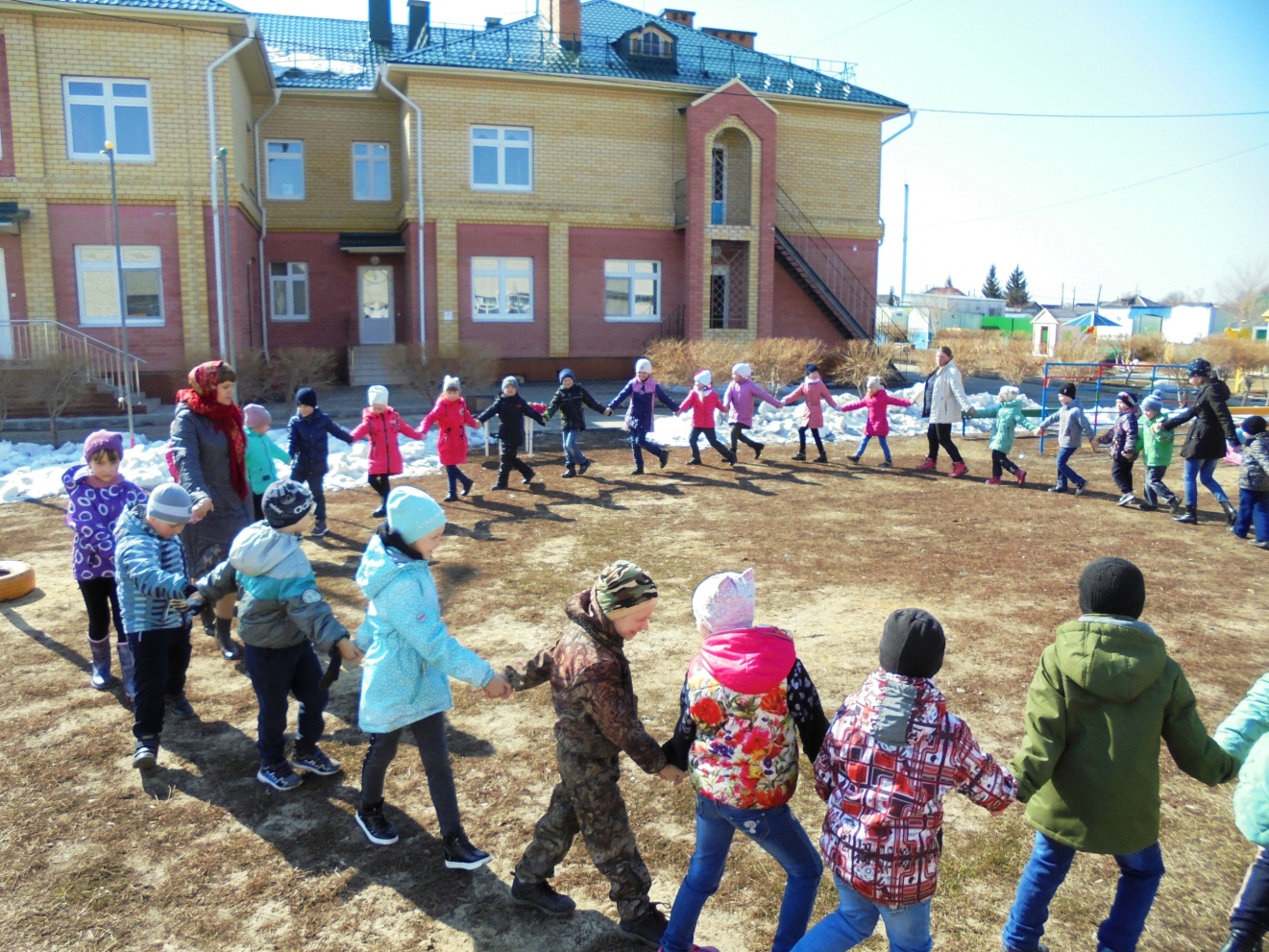 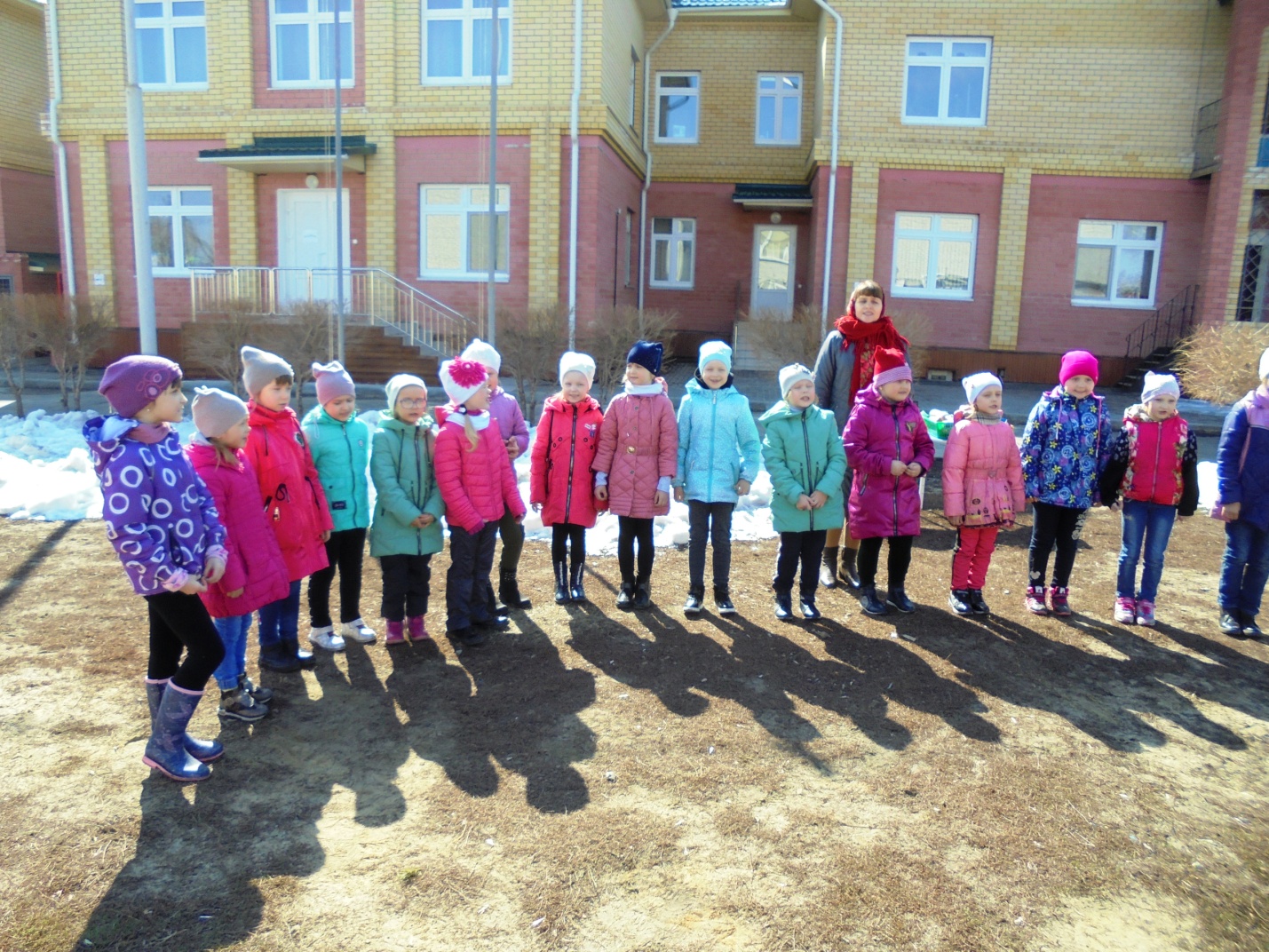 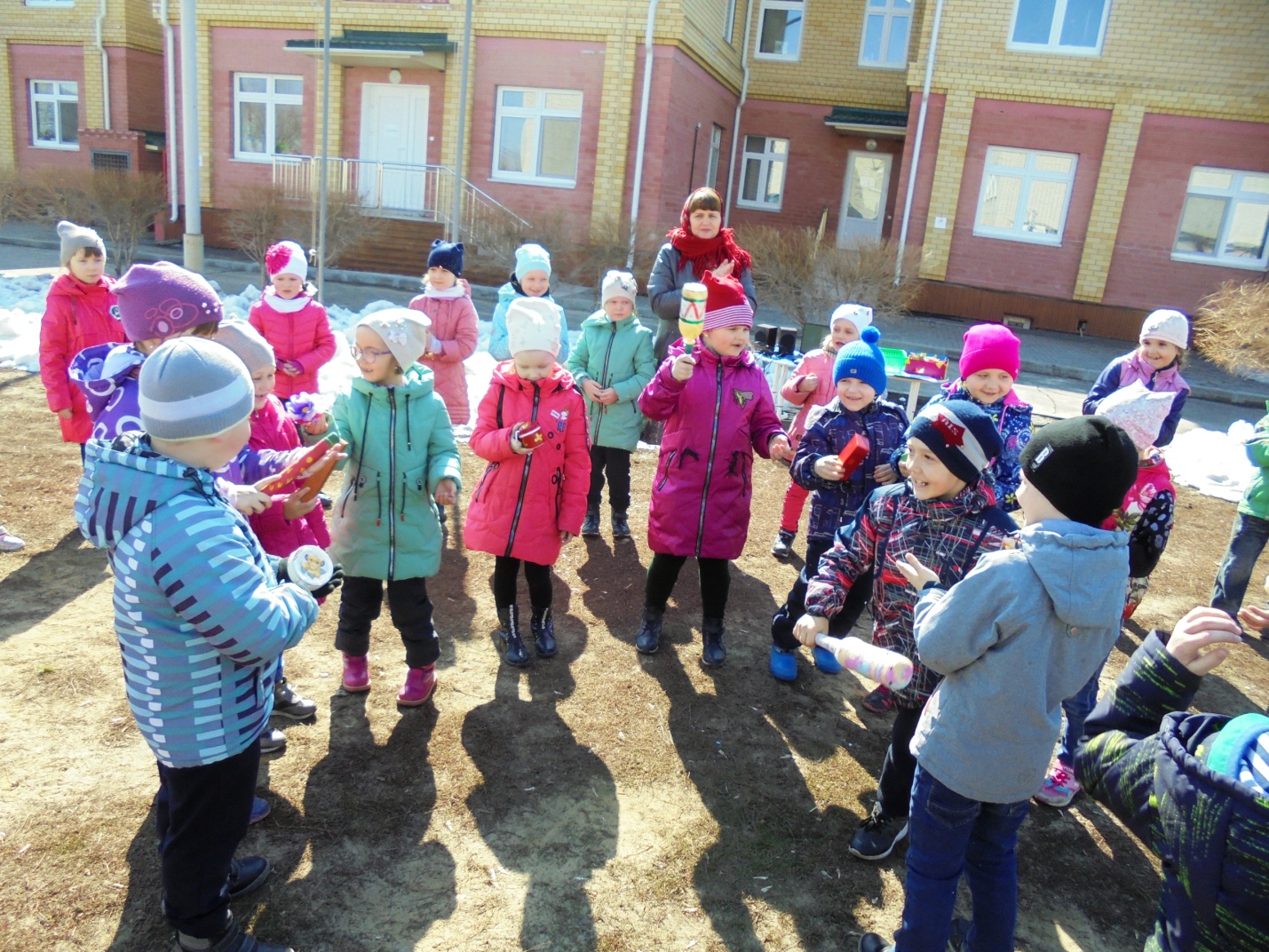 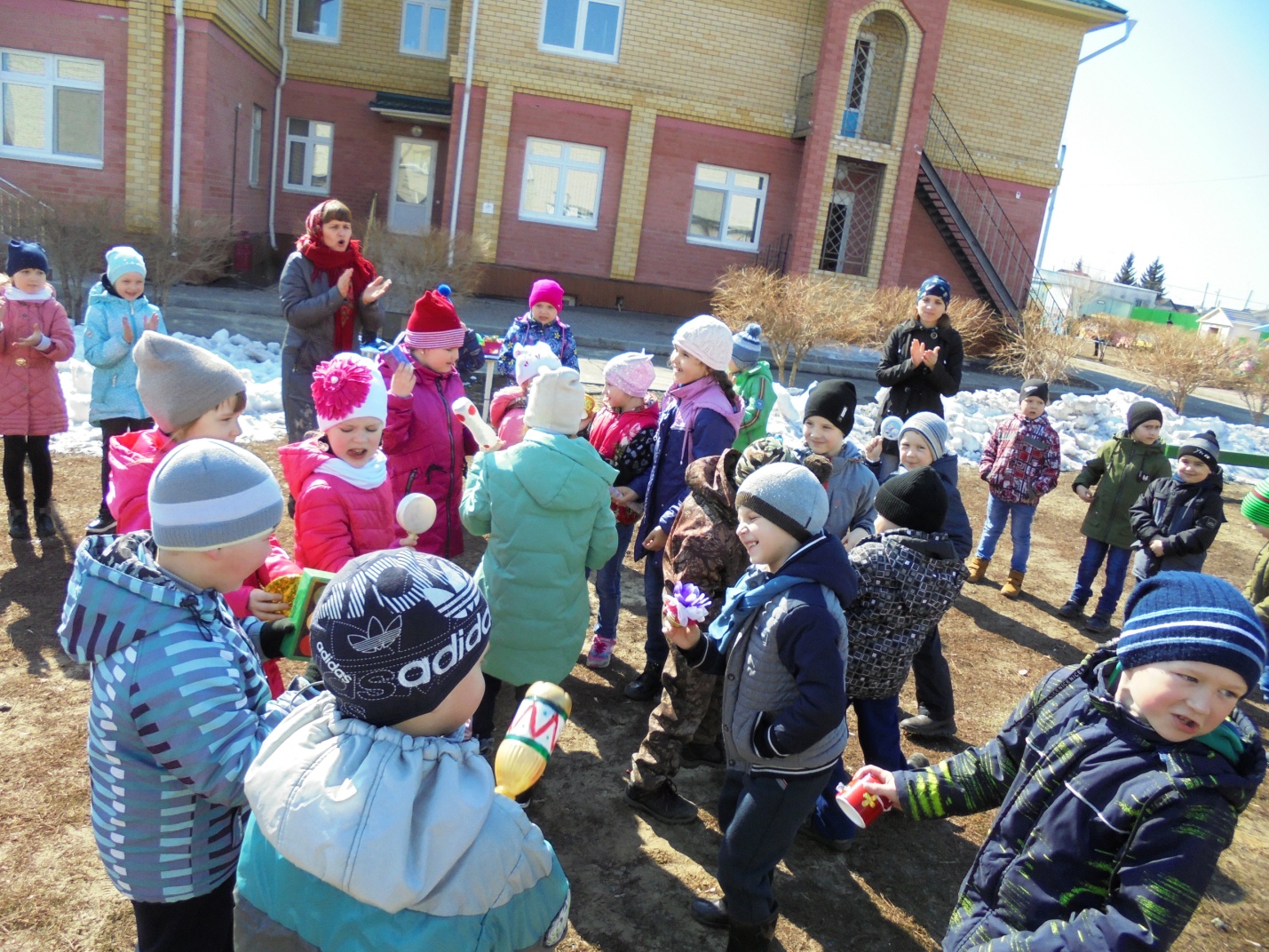 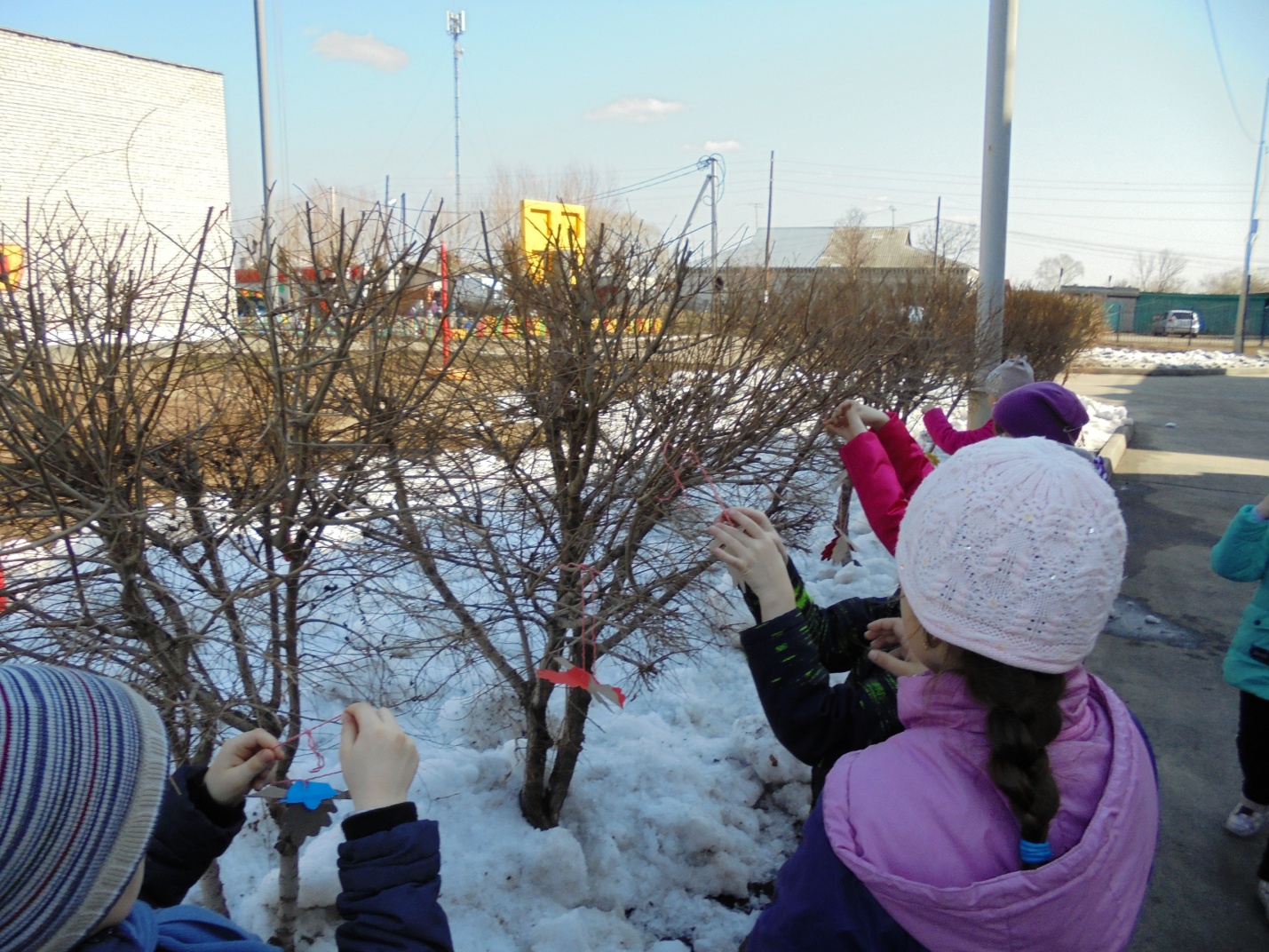 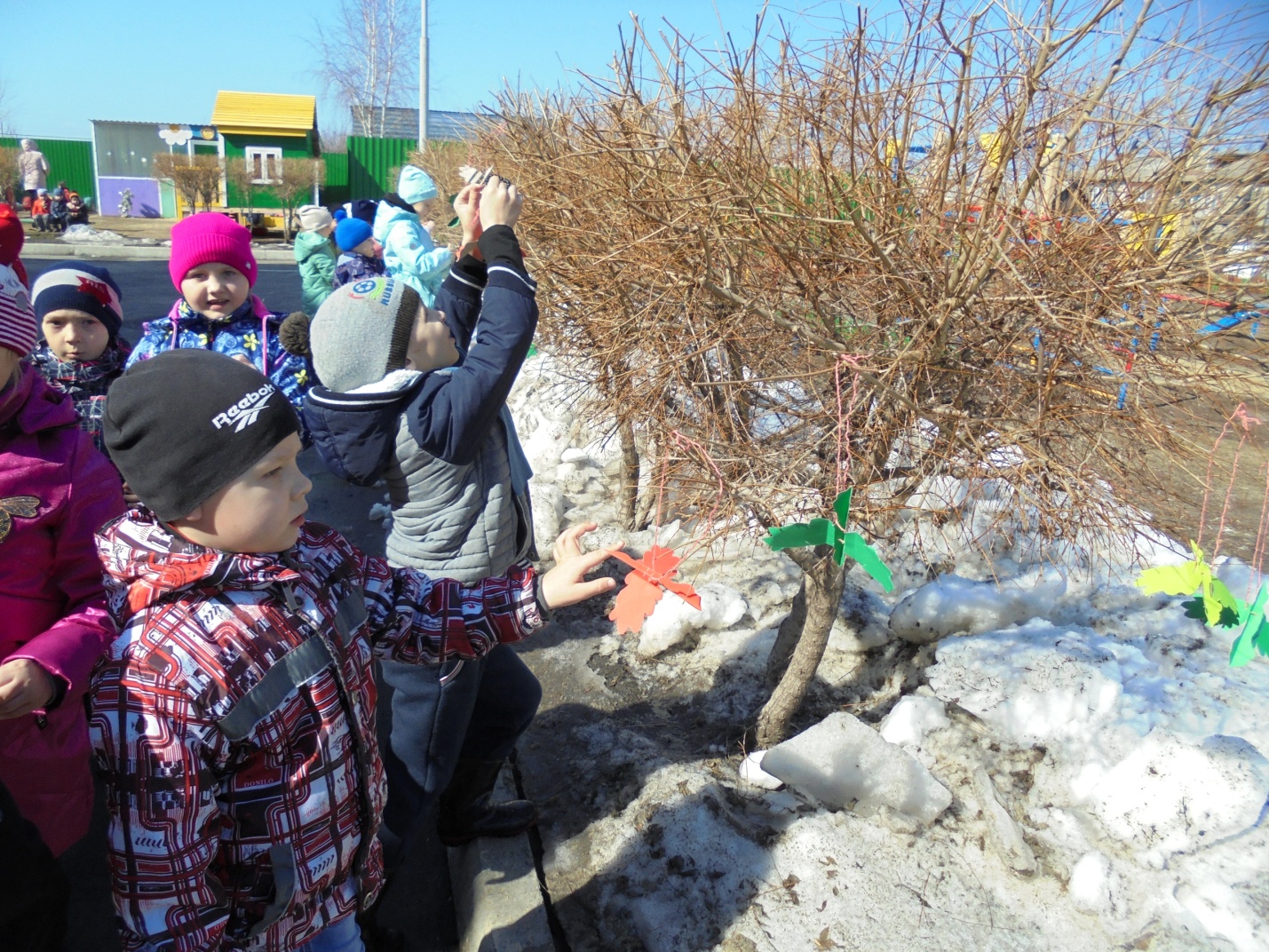 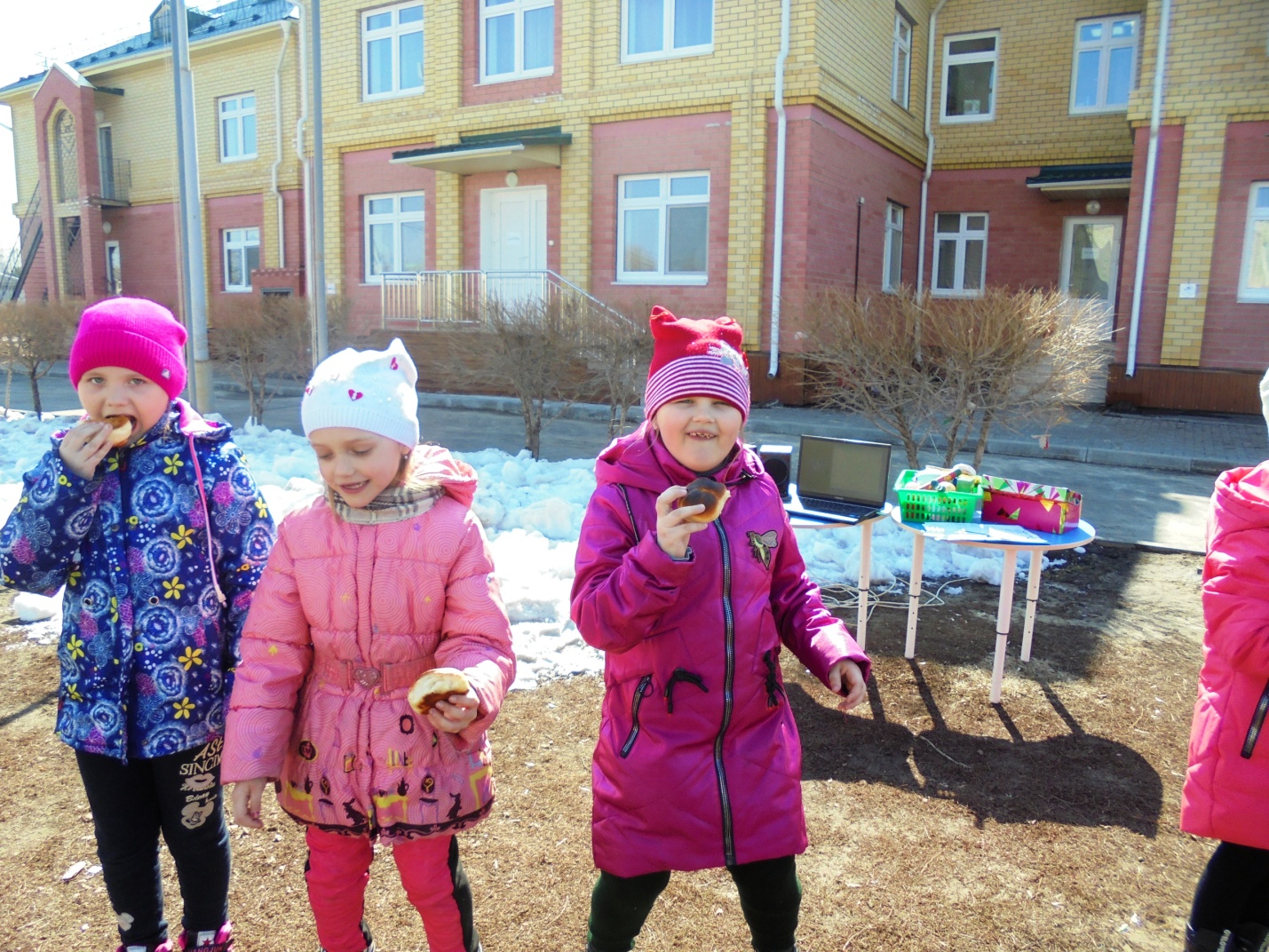 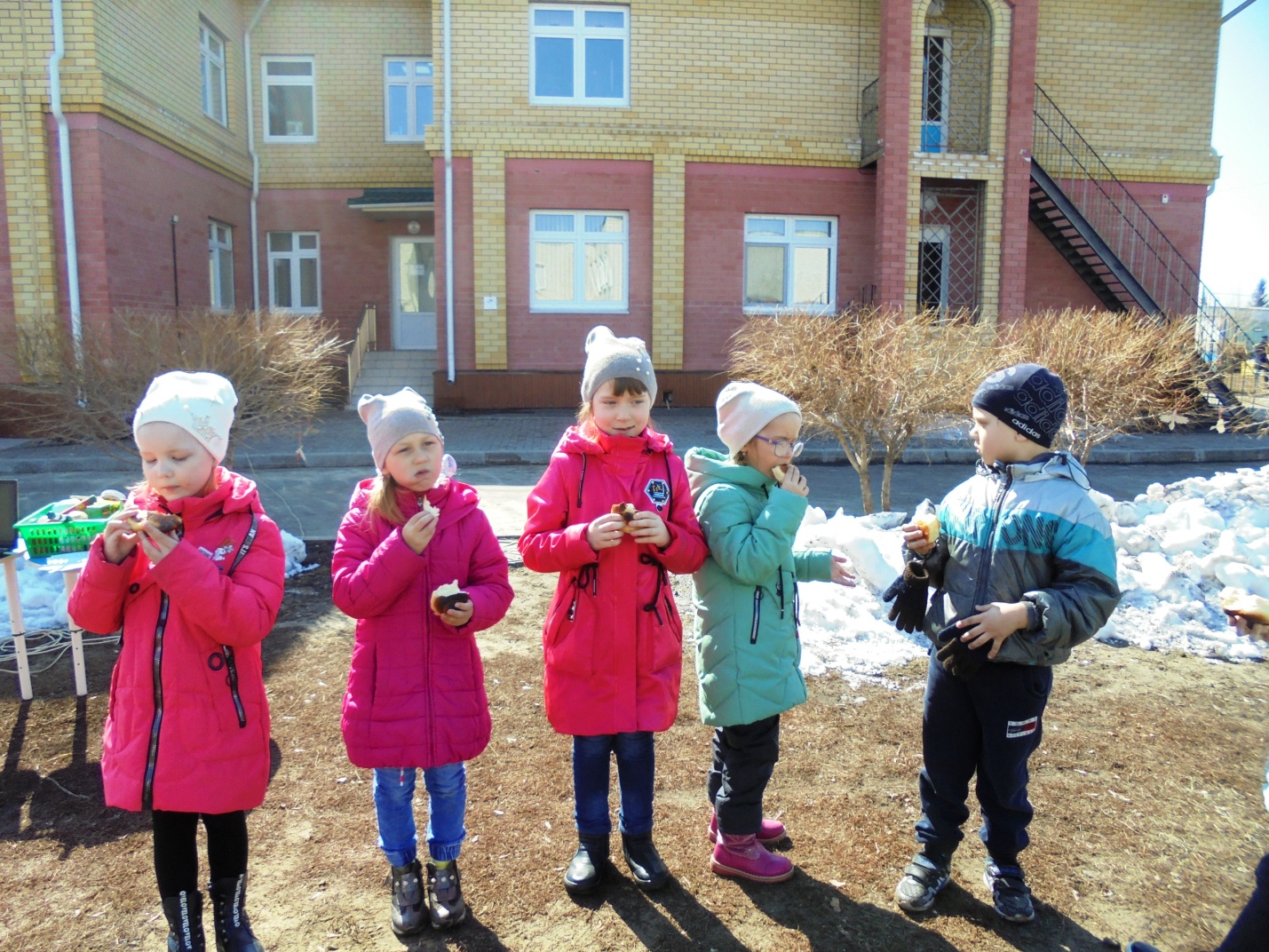 